AGENDA FOR AUPA’S BOARD MEETING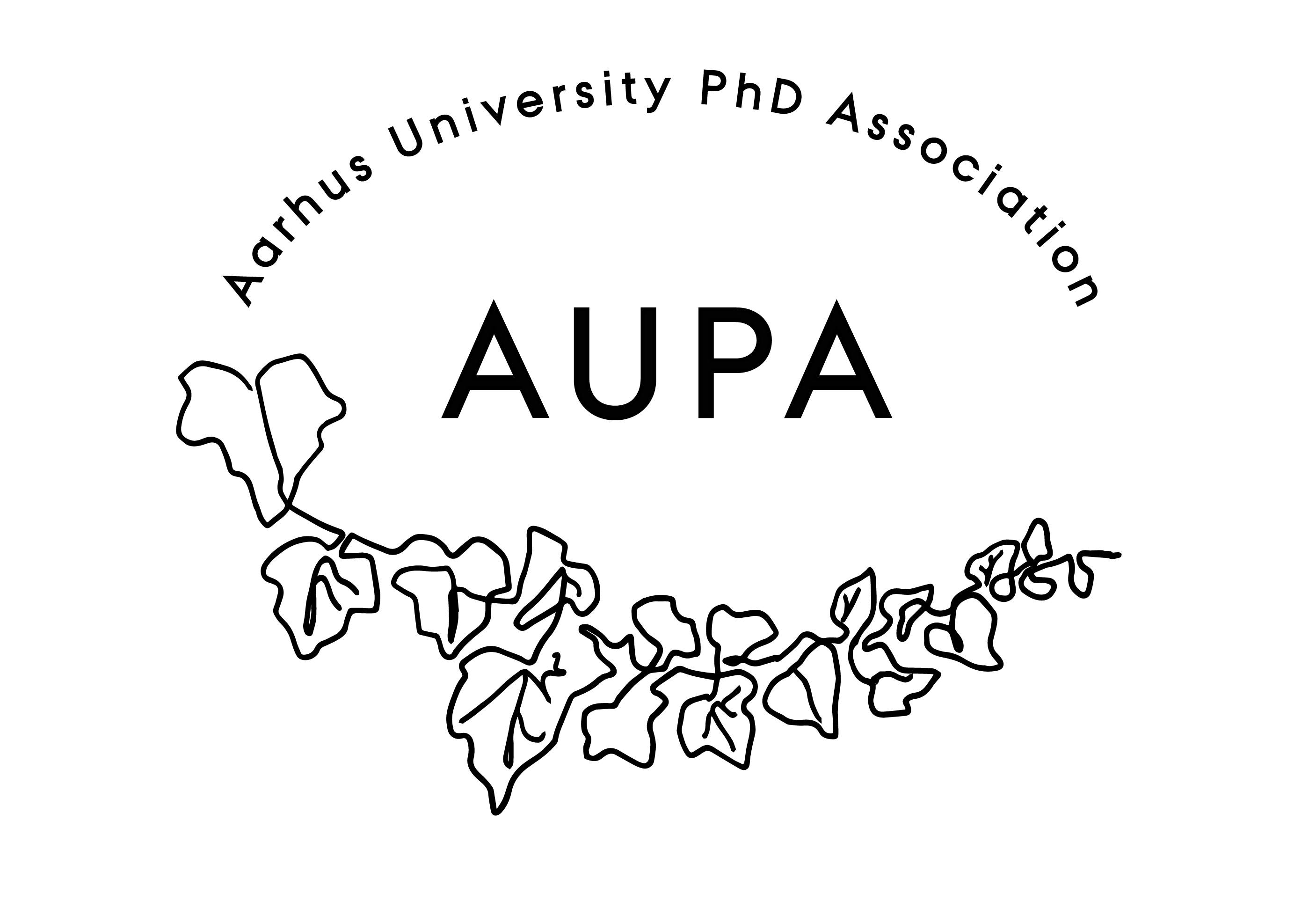 TIME: 17.00-18.00LOCATION: 5220 - 214Attendees: ABSENT WITH APOLOGY: Welcome FormalitiesElection of chairman: Can this this agenda be approved? Approval of minutes from the last meeting (available via Teams) Update on intro-days at faculties?General AssemblyStatus from the strategy group: Written statement in regards to strategy group Update on summit the 24/01                                                                                                                                                                                                                                                      Update on Ph.D. course attendance (mail from a student)Status from the events group: NewsPAND HAMUJunior Researcher Association Emails
Deciding on the date for the next board meeting = week 8-9 (student assistant make a Doodle) (from 19th of February to 8th of March)Any other business?Future meeting focus: Groups: Strategy group: Events group: 